CAREN, RN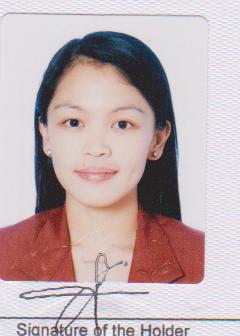 Caren.291225@2freemail.com ProfileA Registered and full pledge Nurse, Professional Teacher and a qualified Technical-Vocational Education and Training (TVET) trainer with more than six (6) years of professional experience in nursing education, administration, management and practice. career aimTo work as a nurse and/or to have an administrative position, where I can utilize my professional skills and knowledge for the development and betterment of the organization, and implement ways and means to achieve organizational objectives and goals.ELIGIBILITYELIGIBILITYDHA License Number: DHA-P-0086210Nursing Licensure Examination Passer (NLE)April 18, 2014June 2008Licensure Examination for Teachers Passer (LET)November 2013National TVET Trainer’s Certificate I: NTTC - TESDAAugust 10, 2012Trainer’s/Assessor’s Methodology: TMI  - TESDAMay 24, 2012Healthcare Services National Certificate II  - TESDAMarch 19, 2010PROFESSIONAL EXPERIENCES Staff nurse – Out patient department (Ophthalmology, internal medicine)Canadian Specialist HospitalAbu Hail, Deira, DubaiJune 14, 2014 – June 09, 2016Responsible for:Assisting the Most Responsible Physician in medical and non-medical procedures.Assist and assure patients satisfaction regarding their medical concerns.Ensure patients comfort and safety during clinical check-ups.Assist in administrative functions such as filing, insurance approval, billing, system inputs and updating.Involved in Continuous Nursing Education and Competency updates.DEPARTMENT  HEAD - HEALTHCARE SERVICES DEPARTMENTKings College of the PhilippinesKm4, La Trinidad BenguetJune 1, 2011- March 31, 2014Responsible for:Scouting industry partners, deployment of trainees for industry immersion with partner industries in Healthcare Services NC II, conducting an orientation on trainers/instructors on their responsibilities, counseling trainees regarding work-related issues Authoring six (6) modules in Healthcare Services in conformity with TVET standards and school-based regulations Coordinating instructor/trainer schedules, room arrangements, dates, time and the likeDeveloping an inquiry based approach which addresses a range of issues relevant to the broader developmental needs of the department and its learners as linked to the school’s improvement plan  Taking overall responsibility for management of the healthcare departmentPlanning training sessionsMaintenance of  training facilitiesFacilitating training sessionsSupervising student’s laboratory and clinical worksMonitoring the progress of trainees and Conducting institutional competency assessmentsCLINICAL INSTRUCTORKings College of the PhilippinesKm4, La Trinidad BenguetJune 1, 2011- March 31, 2014Responsible for:Scouting industry partners, deployment of trainees for industry immersion with partner industries in Healthcare Services NC II, conducting an orientation on trainers/instructors on their responsibilities, counseling trainees regarding work-related issues Instructing, supervising and teaching student regarding knowledge, skills and attitude in hospital and community setting.Evaluating student’s performance using the three areas of learning respectively.Academic Instructor Kings College of the PhilippinesKm4, La Trinidad BenguetJune 1, 2011- March 31, 2014Subjects Handled:  Anatomy and PhysiologyAssist in Transporting and Transferring Patients; Assist Patient in MobilityHealth and Safety; Occupational Health and Safety ProceduresCollecting and Maintaining Linens; Prepare and Maintain BedsCLINIc NurseKings College of the PhilippinesKm4, La Trinidad BenguetJune 1, 2009- June 1, 2011Responsible for:Assisting the Physician and Dentist perform minor surgeries as well as clinical practicesCoordinating school and community health activities and serving as a liaison health professional between student’s home, school and communityEngaging in research and evaluation of school health services to act as a change agent for school health programs and school nursing practicesPlanning and implementing school health management protocolsDeveloping procedures and providing emergency nursing management for injuries/illnessesPromoting and assisting in the control of communicable diseasesProviding health education and anticipatory guidance to studentsProviding health assessments to students, faculty and staffeducation detailsPost-grad Studies:Master of Science in Nursing (9 Units)Benguet Central UniversityBaguio City, PhilippinesJune 2013 - November 2013Collegiate Level:Bachelor of Science in NursingUniversity of BaguioBonifacio Rd., Baguio City, PhilippinesMarch 30, 2008bachelor of science in secondary educationKing’s College of the PhilippinesPico Road, La Trinidad BenguetJune – December 2013Secondary Level:Baguio City National High SchoolGovernor Pack Road, Baguio City, PhilippinesMarch 2002SEMINARS AND TRAININGS Advance Cardiac Life Support (10.5 points)Canadian Specialist Hospital6th Floor AuditoriumNovember 9-10, 2015Nurses Scientific Day (6 CPD points)Canadian Specialist Hospital6th Floor AuditoriumNovember 13, 2015Pediatrics and Neonatal Updates (3.5  CPD points)Canadian Specialist Hospital6th Floor AuditoriumOctober 30, 2015Diabetes and its ComplicationsCanadian Specialist HospitalShangrila Hotel, Dubai, UAEMay 20,2015Basic Life Support (BLS)American Heart AssociationHealth Care City, DubaiJuly 27, 2014Sexuality and Life SkillsCity Central HotelBaguio City, PhilippinesJuly 5, 2013Trainers/Assessors Methodology ITechnical & Educational Skills Development AuthorityBaguio City School of Arts and Trades, Baguio CityApril 2, 2012- May 24, 2012Syllabi Making and Course Module PreparationKing’s College of the PhilippinesPico Rd. La Trinidad BenguetNovember 7, 2012- November 9, 2012Intravenous TherapyPines City Doctors HospitalMagsaysay Road, Baguio CityMarch 3, 2011- March 5, 2011AFFILIATIONSPhilippine Nurses Association				Member since: September 2008